З метою привернення уваги до проблеми зміни клімату, на підтримку дій Всесвітнього фонду природи (WWF) щодо відзначення Всесвітньої акції «Година Землі - 2021», керуючись пунктом 20 частини четвертої статті 42 Закону України «Про місцеве самоврядування в Україні»:1. Підтримати Всесвітню акцію «Година Землі - 2021» (далі - Акція)                  та провести у місті Суми інформаційно-просвітницькі заходи:1.1. Управлінню освіти і науки Сумської міської ради                                (Данильченко А.М.), Відділу культури Сумської міської ради (Цибульська Н.О.), КУ «Сумський міський центр дозвілля молоді» Сумської міської ради                            (Ганненко І.А.), КУ «Агенція промоції «Суми» Сумської міської ради                     (Левченко Ю.О.) до 27 березня 2021 року забезпечити проведення просвітницьких заходів, серед дітей та молоді, з дотриманням санітарно-епідеміологічних вимог, спрямованих на запобігання поширенню коронавірусної хвороби (COVID – 19), із наданням доступу до проведення відеозйомки для виготовлення відеоролика «Година Землі - 2021 у місті Суми» та до 9 квітня 2021 року надати Департаменту фінансів, економіки та інвестицій Сумської міської ради звіти про проведені заходи.2. Департаменту комунікацій та інформаційної політики Сумської міської ради (Кохан А.І.) забезпечити висвітлення інформаційних матеріалів та повідомлень щодо проведення Акції у засобах масової інформації та на інформаційному  порталі Сумської міської ради.3. Департаменту фінансів, економіки та інвестицій Сумської міської ради (Липова С.А.):3.1. Забезпечити виготовлення та фінансування відеоролика                                      «Година Землі - 2021 у місті Суми» в сумі 5000 (п’ять тисяч) гривень 00 коп. згідно з кошторисом витрат по КПКВК 3718340 «Природоохоронні заходи за рахунок цільових фондів» на виконання Програми охорони навколишнього природного середовища Сумської міської територіальної громади                                            на 2019-2021 роки», затвердженої рішенням Сумської міської ради від 19 грудня 2018 року № 4330-МР (зі змінами).3.2. Проінформувати Всесвітній фонд природи (WWF) про проведення Акції в місті Суми.	4. Контроль за виконанням даного розпорядження покласти на заступників міського голови з питань діяльності виконавчих органів ради відповідно до розподілу обов’язків.Міський голова                                                                                 О.М. ЛисенкоЛипова 70-03-90Розіслати: згідно зі списком розсилкиСписок розсилки розпорядження міського голови «Про підтримку Всесвітньої акції «Година Землі - 2021» у місті СумиДиректор Департаменту фінансів, економіки та інвестиційСумської міської ради                                                                              С.А. Липова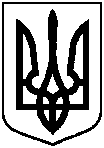 РОЗПОРЯДЖЕННЯРОЗПОРЯДЖЕННЯРОЗПОРЯДЖЕННЯРОЗПОРЯДЖЕННЯРОЗПОРЯДЖЕННЯМІСЬКОГО ГОЛОВИМІСЬКОГО ГОЛОВИМІСЬКОГО ГОЛОВИМІСЬКОГО ГОЛОВИМІСЬКОГО ГОЛОВИм. Сумим. Сумим. Сумим. Сумим. Сумивід  16.03.2021  №  98-Рвід  16.03.2021  №  98-Рвід  16.03.2021  №  98-РПро підтримку Всесвітньої акції «Година Землі - 2021» у місті СумиПро підтримку Всесвітньої акції «Година Землі - 2021» у місті СумиПро підтримку Всесвітньої акції «Година Землі - 2021» у місті СумиДиректорДепартаменту фінансів, економіки та інвестицій Сумської міської радиС.А. ЛиповаГоловний спеціаліст - юрисконсульт Департаменту фінансів, економіки та інвестицій Сумської міської радиА.І. КурасовНачальник Правового управління Сумської міської радиО.В. ЧайченкоНачальник Відділу протокольної роботи Сумської міської радиЛ.В. МошаКеруючий справами виконавчого комітету Сумської міської радиЮ.А. Павлик№ з/пНазва підприємства, установи, організації/посадаПрізвище І.П. керівникаПоштова та електронна адреси1.Перший заступник міського головиБондаренко М.Є.пл. Незалежності, 2 bondarenko.m@smr.gov.uamail@smr.gov.ua2.Керуючий справами виконавчого комітетуПавлик Ю.А.пл. Незалежності, 2 pavlik.y@smr.gov.ua,mail@smr.gov.ua3.Заступник міського голови з питань діяльності виконавчих органів радиПоляков С.В.пл. Незалежності, 2 poliakov.s@smr.gov.ua mail@smr.gov.ua4.Департамент фінансів, економіки та інвестицій Сумської міської радиЛипова С.А.вул. Горького, 21mfin@smr.gov.ua,ecologia@smr.gov.ua,ecology.sumy@gmail.com5.Департамент комунікацій    та інформаційної політики Сумської міської радиКохан А.І.пл. Незалежності, 2dkip@smr.gov.ua6.Управління освіти і науки Сумської міської радиДанильченко А.М.вул. Харківська, 35osvita@smr.gov.uacentum-sumy@ukr.net7.Відділ культури Сумської міської радиЦибульська Н.О.вул. Горького, 21kultura@smr.gov.ua8.Відділ бухгалтерського обліку та звітності Сумської міської радиКостенко О.А.пл. Незалежності, 2byh@smr.gov.ua9.КУ «Агенція промоції Суми» Сумської міської радиЛевченко Ю.О.вул. Соборна, 27sumyagency@gmail.com10.КУ «Сумський міський центр дозвілля молоді Сумської міської ради» Сумської міської радиГанненко І.А.вул. Леваневського, 26sumy.cdm@gmail.com